ΑΝΑΚΟΙΝΩΣΗΔΙΟΡΓΑΝΩΣΗ ΗΜΕΡΙΔΑΣ ΠΑΡΟΥΣΙΑΣΗΣ ΤΩΝ ΠΡΟΓΡΑΜΜΑΤΩΝ ΕΥΡΩΠΑΪΚΗΣ ΕΔΑΦΙΚΗΣ ΣΥΝΕΡΓΑΣΙΑΣΜία ενδιαφέρουσα ημερίδα διοργανώνεται στο Επιμελητήριο Δράμας ανοικτή στο Δραμινό κοινό όπου θα παρουσιαστούν τα προγράμματα Ευρωπαϊκής Εδαφικής Συνεργασίας και ιδίως τα προγράμματα στα οποία το Επιμελητήριο Δράμας φιλοδοξεί να υλοποιήσει το έτος 2017. Τα προγράμματα αυτά είναι ιδιαίτερα σημαντικά γιατί υποστηρίζονται και χρηματοδοτούνται  απευθείας από τον Κοινοτικό προϋπολογισμό.  Η οργάνωσή τους γίνεται από Διαχειριστικές Αρχές που βρίσκονται σε διάφορες χώρες της Ευρώπης. Συνήθως έχουν τη μορφή συνεργασίας μεταξύ φορέων από χώρες που βρίσκονται σε κάποια περιοχή της Ευρώπης και γι αυτό φέρουν τον τίτλο «Εδαφικής Συνεργασίας». Υπάρχουν όμως και προγράμματα θεματικής κατεύθυνσης.Το Επιμελητήριο Δράμας συμμετέχει ενεργά στα προγράμματα αυτά και τα τελευταία 15 χρόνια έχει υλοποιήσει επιτυχώς ένα μεγάλο αριθμό τους. Η υλοποίηση τους προσφέρει ενίσχυση στην επιχειρηματικότητα της περιοχής μας και διεθνοποίηση της οικονομίας και των προϊόντων της Δράμας. Με τη χρηματοδότηση δράσεων που υλοποιούνται στη Δράμα ενισχύεται η τοπική αγορά και οι Δραμινές επιχειρήσεις.Η εκδήλωση της παρουσίασης των προγραμμάτων Εδαφικής Συνεργασίας θα γίνει την Τετάρτη 21 Δεκεμβρίου 2016 από τις 18.00  έως τις 21.00 στην αίθουσα του Διοικητικού Συμβουλίου στο 2ο όροφο του φορέα στη διεύθυνση Λ. Λαμπριανίδη 40, Δράμα. Για περισσότερες πληροφορίες μπορείτε να επικοινωνήσετε με τον υπεύθυνο των προγραμμάτων κ. Αλκη Παπαδημητρίου στο τηλέφωνο 25210-22750.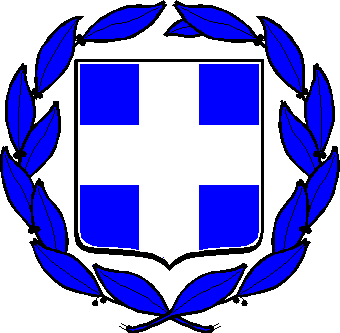 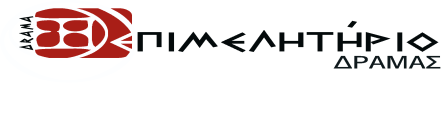 Επιμελητήριο ΔράμαςΛαμπριανίδη 40661 00 ΔράμαΤηλ: 25210-22750fax: 25210-25835